Бүгін, 21 ақпан күні, 2019ж., қаланың барлық мектептері үшін азаматтық қорғаныс күніне арналған интерактивті сабақ өтті. Алғашқы әскери дайындық пәнінің мұғалімі С. И. Билалов және Балқаш қаласы бойынша ТЖК қызметкерлері оқушыларға ақ халықаралық ұйымы, оның мақсаттары мен міндеттері, азаматтық қорғау қызметтері, құлақтандыру жүйесі туралы, ақ "Баршаның назарына!сондай-ақ ҚР ІІМ ТЖК Көкшетау техникалық институтына түсу ережелері бойынша үгіт-насихат жұмыстарын жүргізді.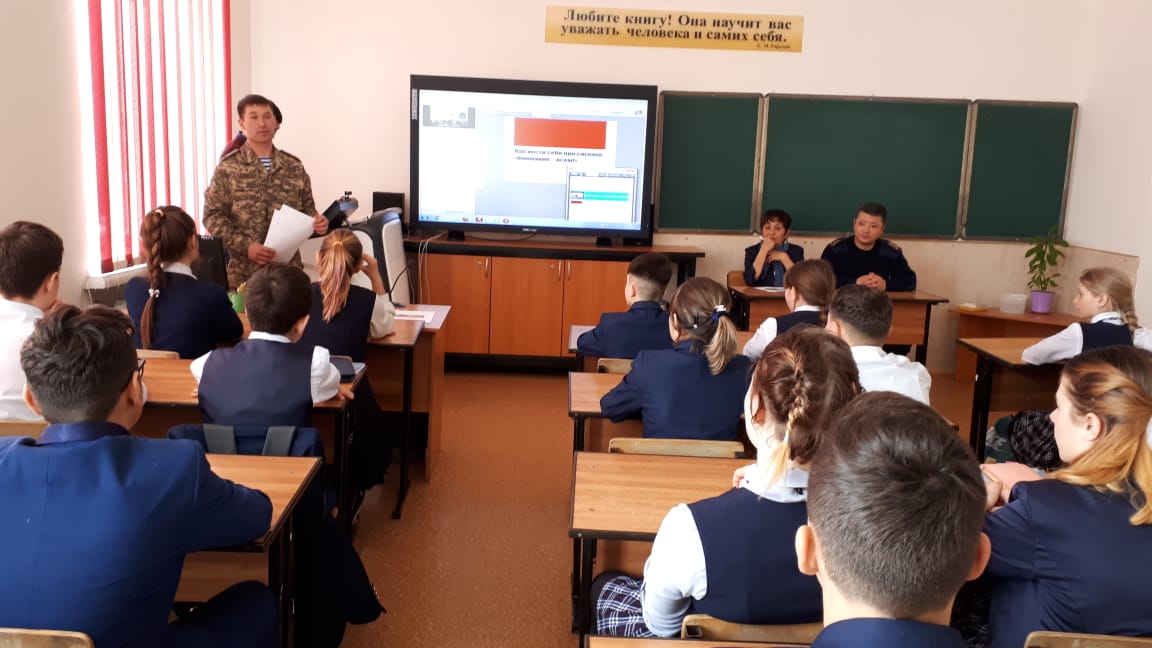 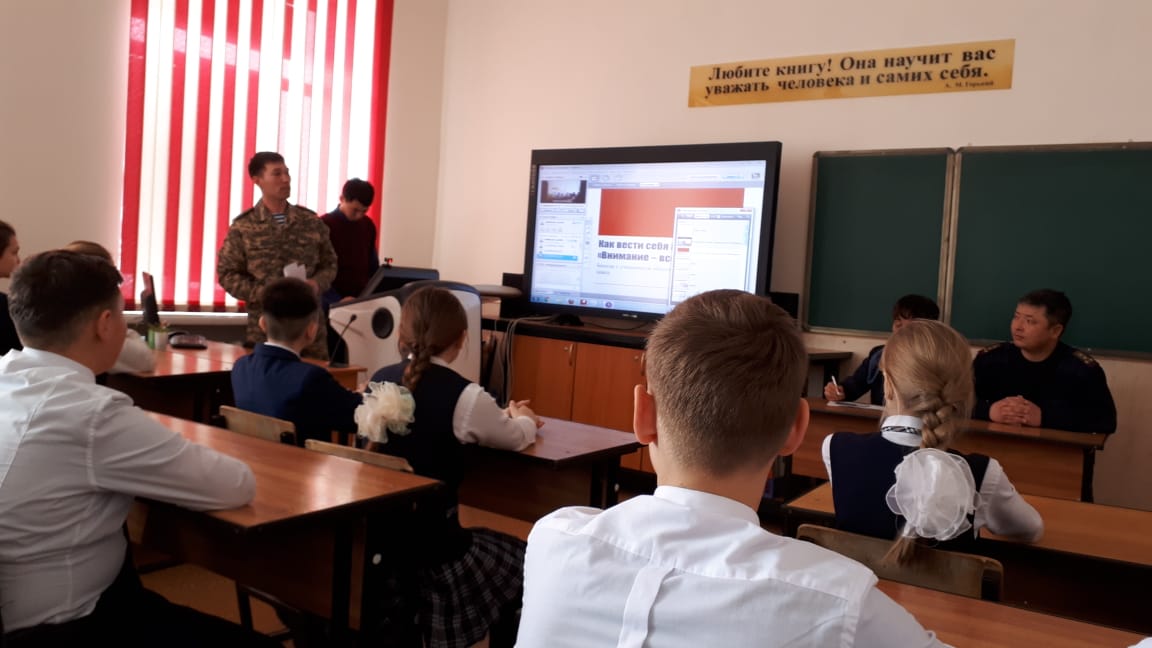 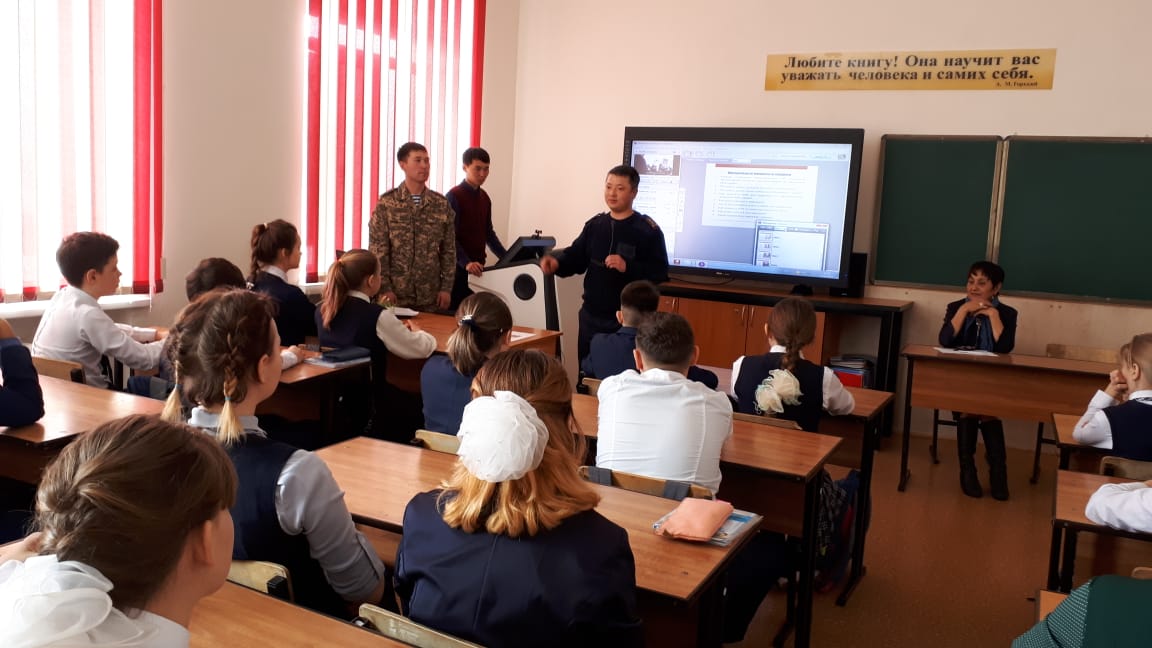 